COMUNICAÇÃO DE OCORRÊNCIA DE VAZAMENTO, INCÊNDIO OU EXPLOSÃO OCORRIDO EM PLATAFORMA OU INSTALAÇÕES DE APOIO (NR 30-ANEXO 2)EMPREGADOR:CNPJ /CEI:                                                                               CNAE:                                                                               ENDEREÇO:TELEFONE:                                                                    CONTATO:LOCAL DA OPERAÇÃO (PLATAFORMA / FPSO)NOME DO ACIDENTADO:NOME DA MÃE:DATA DE NASCIMENTO:SEXO:                                                        ESTADO CIVIL:CTPS:                                               RG:                                      CPF: ENDEREÇO:OCUPAÇÃO/CBO:DATA DO ACIDENTE:                                    HORA DO ACIDENTE:FATAL (  ) SIM       (  ) NÃODESCRIÇÃO DA OCORRÊNCIA:CAUSAS PROVÁVEIS DO ACIDENTE:CONSEQUÊNCIAS:MEDIDAS EMERGENCIAIS ADOTADAS:Data e Local:Nome completo do empregador ou preposto responsável pelas informações: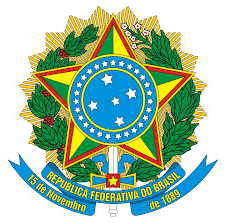 MINISTÉRIO DA ECONOMIASecretaria Especial de Previdência e TrabalhoSecretaria do TrabalhoSubsecretaria de Inspeção do TrabalhoCoordenação-Geral de Segurança e Saúde no Trabalho